附件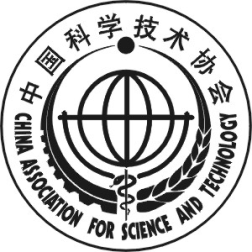 “翱翔之翼”大学生科技志愿服务项目资助申报书中国科学技术协会宣传文化部制表填  报  说  明1．本任务书是申报中国科协宣传文化部资助类项目的依据，填写内容须实事求是，表述应明确、严谨。相应栏目请填写完整。格式不符的不予受理。2．每个申请项目单独填写项目任务书，同一任务书申请两个或两个以上项目视作无效。任务书应为A4开本的计算机打印稿。3．“项目名称”须按申报指南中所设定的内容或申报通知要求填写。项目编号如未公布则不填写。“承担单位”须填写单位全称。4．“项目单位基本情况”中，项目应由承担单位本级执行，严禁转包。如需有关单位参与协作，请在任务书各相关部分中，写明由第一申报单位牵头项目实施和管理，并明确承办单位和协作单位双方在任务分工、经费使用等方面的责、权、利。5．“经费支出预算表”须按项目实施过程中具体工作需求详细填写,“预算科目”须按照申报指南的限定填写。6．项目任务书填好后，加盖单位公章，按照申报指南或申报通知要求寄送（同步在线完成申报）。项目名称项目编号承担单位起止年限20  年  月到20  年  月一、项目单位基本情况一、项目单位基本情况一、项目单位基本情况一、项目单位基本情况一、项目单位基本情况一、项目单位基本情况一、项目单位基本情况一、项目单位基本情况一、项目单位基本情况一、项目单位基本情况一、项目单位基本情况一、项目单位基本情况一、项目单位基本情况一、项目单位基本情况一、项目单位基本情况项目承担单位（受助方）项目承担单位（受助方）项目承担单位（受助方）项目承担单位（受助方）项目承担单位（受助方）统一社会信用代码统一社会信用代码法定代表人法定代表人法定代表人法定代表人法定代表人职称/职务职称/职务项目负责人项目负责人项目负责人项目负责人项目负责人职称/职务职称/职务电子邮箱电子邮箱电子邮箱电子邮箱电子邮箱联系电话联系电话项目联系人项目联系人项目联系人项目联系人项目联系人职称/职务职称/职务电子邮箱电子邮箱电子邮箱电子邮箱电子邮箱手机号码手机号码申报单位类型（选填：高校院所、科技馆、科普教育基地、科学家精神教育基地）申报单位类型（选填：高校院所、科技馆、科普教育基地、科学家精神教育基地）申报单位类型（选填：高校院所、科技馆、科普教育基地、科学家精神教育基地）申报单位类型（选填：高校院所、科技馆、科普教育基地、科学家精神教育基地）申报单位类型（选填：高校院所、科技馆、科普教育基地、科学家精神教育基地）服务类型（选填：产业帮扶、生态环保、科学家精神弘扬、科技教育、科学普及、医疗健康、防灾减灾、心理咨询、助老扶幼等）服务类型（选填：产业帮扶、生态环保、科学家精神弘扬、科技教育、科学普及、医疗健康、防灾减灾、心理咨询、助老扶幼等）详细通讯地址及邮编详细通讯地址及邮编详细通讯地址及邮编详细通讯地址及邮编详细通讯地址及邮编项目参与单位（选填）项目参与单位（选填）项目参与单位（选填）项目参与单位（选填）项目参与单位（选填）统一社会信用代码统一社会信用代码二、项目主要参加人员二、项目主要参加人员二、项目主要参加人员二、项目主要参加人员二、项目主要参加人员二、项目主要参加人员二、项目主要参加人员二、项目主要参加人员二、项目主要参加人员二、项目主要参加人员二、项目主要参加人员二、项目主要参加人员二、项目主要参加人员二、项目主要参加人员二、项目主要参加人员序号姓名姓名性别性别性别职务/职称工作单位工作单位工作单位在本项目中承担的主要工作在本项目中承担的主要工作在本项目中承担的主要工作在本项目中承担的主要工作联系方式…………三、项目概述三、项目概述三、项目概述三、项目概述三、项目概述三、项目概述三、项目概述三、项目概述三、项目概述三、项目概述三、项目概述三、项目概述三、项目概述三、项目概述三、项目概述（填写项目背景意义、主要创意、项目内容、工作基础、预期效果等）……（填写项目背景意义、主要创意、项目内容、工作基础、预期效果等）……（填写项目背景意义、主要创意、项目内容、工作基础、预期效果等）……（填写项目背景意义、主要创意、项目内容、工作基础、预期效果等）……（填写项目背景意义、主要创意、项目内容、工作基础、预期效果等）……（填写项目背景意义、主要创意、项目内容、工作基础、预期效果等）……（填写项目背景意义、主要创意、项目内容、工作基础、预期效果等）……（填写项目背景意义、主要创意、项目内容、工作基础、预期效果等）……（填写项目背景意义、主要创意、项目内容、工作基础、预期效果等）……（填写项目背景意义、主要创意、项目内容、工作基础、预期效果等）……（填写项目背景意义、主要创意、项目内容、工作基础、预期效果等）……（填写项目背景意义、主要创意、项目内容、工作基础、预期效果等）……（填写项目背景意义、主要创意、项目内容、工作基础、预期效果等）……（填写项目背景意义、主要创意、项目内容、工作基础、预期效果等）……（填写项目背景意义、主要创意、项目内容、工作基础、预期效果等）……四、主要工作任务和考核指标四、主要工作任务和考核指标四、主要工作任务和考核指标四、主要工作任务和考核指标四、主要工作任务和考核指标四、主要工作任务和考核指标四、主要工作任务和考核指标四、主要工作任务和考核指标四、主要工作任务和考核指标四、主要工作任务和考核指标四、主要工作任务和考核指标四、主要工作任务和考核指标四、主要工作任务和考核指标四、主要工作任务和考核指标四、主要工作任务和考核指标（填写具体分项工作及量化考核指标，围绕大学生科技志愿服务的主要任务进行填写，需集中体现项目内容、工作方向路径、经验总结等，考核指标需要可量化，包括具体事项、质量、数量等要素，以此作为结项考核主要内容和资助总额测算依据）1.主要任务：（1）（2）……2.考核指标：（1）（2）…… （填写具体分项工作及量化考核指标，围绕大学生科技志愿服务的主要任务进行填写，需集中体现项目内容、工作方向路径、经验总结等，考核指标需要可量化，包括具体事项、质量、数量等要素，以此作为结项考核主要内容和资助总额测算依据）1.主要任务：（1）（2）……2.考核指标：（1）（2）…… （填写具体分项工作及量化考核指标，围绕大学生科技志愿服务的主要任务进行填写，需集中体现项目内容、工作方向路径、经验总结等，考核指标需要可量化，包括具体事项、质量、数量等要素，以此作为结项考核主要内容和资助总额测算依据）1.主要任务：（1）（2）……2.考核指标：（1）（2）…… （填写具体分项工作及量化考核指标，围绕大学生科技志愿服务的主要任务进行填写，需集中体现项目内容、工作方向路径、经验总结等，考核指标需要可量化，包括具体事项、质量、数量等要素，以此作为结项考核主要内容和资助总额测算依据）1.主要任务：（1）（2）……2.考核指标：（1）（2）…… （填写具体分项工作及量化考核指标，围绕大学生科技志愿服务的主要任务进行填写，需集中体现项目内容、工作方向路径、经验总结等，考核指标需要可量化，包括具体事项、质量、数量等要素，以此作为结项考核主要内容和资助总额测算依据）1.主要任务：（1）（2）……2.考核指标：（1）（2）…… （填写具体分项工作及量化考核指标，围绕大学生科技志愿服务的主要任务进行填写，需集中体现项目内容、工作方向路径、经验总结等，考核指标需要可量化，包括具体事项、质量、数量等要素，以此作为结项考核主要内容和资助总额测算依据）1.主要任务：（1）（2）……2.考核指标：（1）（2）…… （填写具体分项工作及量化考核指标，围绕大学生科技志愿服务的主要任务进行填写，需集中体现项目内容、工作方向路径、经验总结等，考核指标需要可量化，包括具体事项、质量、数量等要素，以此作为结项考核主要内容和资助总额测算依据）1.主要任务：（1）（2）……2.考核指标：（1）（2）…… （填写具体分项工作及量化考核指标，围绕大学生科技志愿服务的主要任务进行填写，需集中体现项目内容、工作方向路径、经验总结等，考核指标需要可量化，包括具体事项、质量、数量等要素，以此作为结项考核主要内容和资助总额测算依据）1.主要任务：（1）（2）……2.考核指标：（1）（2）…… （填写具体分项工作及量化考核指标，围绕大学生科技志愿服务的主要任务进行填写，需集中体现项目内容、工作方向路径、经验总结等，考核指标需要可量化，包括具体事项、质量、数量等要素，以此作为结项考核主要内容和资助总额测算依据）1.主要任务：（1）（2）……2.考核指标：（1）（2）…… （填写具体分项工作及量化考核指标，围绕大学生科技志愿服务的主要任务进行填写，需集中体现项目内容、工作方向路径、经验总结等，考核指标需要可量化，包括具体事项、质量、数量等要素，以此作为结项考核主要内容和资助总额测算依据）1.主要任务：（1）（2）……2.考核指标：（1）（2）…… （填写具体分项工作及量化考核指标，围绕大学生科技志愿服务的主要任务进行填写，需集中体现项目内容、工作方向路径、经验总结等，考核指标需要可量化，包括具体事项、质量、数量等要素，以此作为结项考核主要内容和资助总额测算依据）1.主要任务：（1）（2）……2.考核指标：（1）（2）…… （填写具体分项工作及量化考核指标，围绕大学生科技志愿服务的主要任务进行填写，需集中体现项目内容、工作方向路径、经验总结等，考核指标需要可量化，包括具体事项、质量、数量等要素，以此作为结项考核主要内容和资助总额测算依据）1.主要任务：（1）（2）……2.考核指标：（1）（2）…… （填写具体分项工作及量化考核指标，围绕大学生科技志愿服务的主要任务进行填写，需集中体现项目内容、工作方向路径、经验总结等，考核指标需要可量化，包括具体事项、质量、数量等要素，以此作为结项考核主要内容和资助总额测算依据）1.主要任务：（1）（2）……2.考核指标：（1）（2）…… （填写具体分项工作及量化考核指标，围绕大学生科技志愿服务的主要任务进行填写，需集中体现项目内容、工作方向路径、经验总结等，考核指标需要可量化，包括具体事项、质量、数量等要素，以此作为结项考核主要内容和资助总额测算依据）1.主要任务：（1）（2）……2.考核指标：（1）（2）…… （填写具体分项工作及量化考核指标，围绕大学生科技志愿服务的主要任务进行填写，需集中体现项目内容、工作方向路径、经验总结等，考核指标需要可量化，包括具体事项、质量、数量等要素，以此作为结项考核主要内容和资助总额测算依据）1.主要任务：（1）（2）……2.考核指标：（1）（2）…… 五、项目计划进度及阶段目标五、项目计划进度及阶段目标五、项目计划进度及阶段目标五、项目计划进度及阶段目标五、项目计划进度及阶段目标五、项目计划进度及阶段目标五、项目计划进度及阶段目标五、项目计划进度及阶段目标五、项目计划进度及阶段目标五、项目计划进度及阶段目标五、项目计划进度及阶段目标五、项目计划进度及阶段目标五、项目计划进度及阶段目标五、项目计划进度及阶段目标五、项目计划进度及阶段目标实施阶段实施阶段实施阶段实施阶段目标内容目标内容目标内容目标内容目标内容目标内容目标内容目标内容目标内容时间跨度时间跨度第一阶段第一阶段第一阶段第一阶段………………………………………………**年**月至**月**年**月至**月第二阶段第二阶段第二阶段第二阶段第三阶段第三阶段第三阶段第三阶段……………………（实施阶段以工作方案为准，数量可增减）（实施阶段以工作方案为准，数量可增减）（实施阶段以工作方案为准，数量可增减）（实施阶段以工作方案为准，数量可增减）（实施阶段以工作方案为准，数量可增减）（实施阶段以工作方案为准，数量可增减）（实施阶段以工作方案为准，数量可增减）（实施阶段以工作方案为准，数量可增减）（实施阶段以工作方案为准，数量可增减）六、经费支出预算表（单位：人民币元）注：仅编制申请中国科协宣传文化部资助范围，不含单位自筹部分。六、经费支出预算表（单位：人民币元）注：仅编制申请中国科协宣传文化部资助范围，不含单位自筹部分。六、经费支出预算表（单位：人民币元）注：仅编制申请中国科协宣传文化部资助范围，不含单位自筹部分。六、经费支出预算表（单位：人民币元）注：仅编制申请中国科协宣传文化部资助范围，不含单位自筹部分。六、经费支出预算表（单位：人民币元）注：仅编制申请中国科协宣传文化部资助范围，不含单位自筹部分。六、经费支出预算表（单位：人民币元）注：仅编制申请中国科协宣传文化部资助范围，不含单位自筹部分。六、经费支出预算表（单位：人民币元）注：仅编制申请中国科协宣传文化部资助范围，不含单位自筹部分。六、经费支出预算表（单位：人民币元）注：仅编制申请中国科协宣传文化部资助范围，不含单位自筹部分。六、经费支出预算表（单位：人民币元）注：仅编制申请中国科协宣传文化部资助范围，不含单位自筹部分。六、经费支出预算表（单位：人民币元）注：仅编制申请中国科协宣传文化部资助范围，不含单位自筹部分。六、经费支出预算表（单位：人民币元）注：仅编制申请中国科协宣传文化部资助范围，不含单位自筹部分。六、经费支出预算表（单位：人民币元）注：仅编制申请中国科协宣传文化部资助范围，不含单位自筹部分。六、经费支出预算表（单位：人民币元）注：仅编制申请中国科协宣传文化部资助范围，不含单位自筹部分。六、经费支出预算表（单位：人民币元）注：仅编制申请中国科协宣传文化部资助范围，不含单位自筹部分。六、经费支出预算表（单位：人民币元）注：仅编制申请中国科协宣传文化部资助范围，不含单位自筹部分。序号序号具体活动/服务事项具体活动/服务事项具体活动/服务事项具体活动/服务事项具体活动/服务事项具体活动/服务事项预算科目预算科目金额金额测算依据/标准测算依据/标准测算依据/标准………………………………总计：总计：（单位：人民币元）（单位：人民币元）（单位：人民币元）乙方账户信息（请与单位财务部门核实后填写）乙方账户信息（请与单位财务部门核实后填写）乙方账户信息（请与单位财务部门核实后填写）乙方账户信息（请与单位财务部门核实后填写）开户名：开户银行：账号：开户名：开户银行：账号：开户名：开户银行：账号：开户名：开户银行：账号：开户名：开户银行：账号：开户名：开户银行：账号：开户名：开户银行：账号：开户名：开户银行：账号：开户名：开户银行：账号：开户名：开户银行：账号：开户名：开户银行：账号：七、其他（填写其他事项，若无请填“无”）……八、项目申报单位意见项目申报单位意见：法定代表人或项目负责人（签字）：（公章）年   月   日